ANAK SEHAT DAN TERLINDUNGI : PUSKESMAS KALASAN SLEMAN GELAR IMUNISASI BERSAMADitulis Oleh : Irma Puspita SariPada Senin, 8 April 2024 Diperingati sebagai Hari Anak- Anak Balita Nasional. Harapan dari Peringatan ini para orang tua dapat fokus pada Kesehatan dan juga tumbuh kembang anak. Usia balita menurut Kemenkes RI yaitu  < 5 tahun atau sekitar 12-59 bulan dimana usia ini disebut sebagai “Golden Age”. Fase ini penting diperhatikan oleh orang tua karena pertumbuhan anak berkembang dengan pesat, yaitu sekitar 80% sisanya 20% melambat berkembang pada usia selanjutnya hingga usia 18 tahun. Kolaborasi antara Puskesmas Kalasan dengan dosen FKM UAD sebagai bentuk realisasi kerjasama dalam bidang pengabdian masyarakat. Kegiatan tersebut berupa pemberian Imunisasi pada anak-anak berusia < 5 tahun dan akan dilaksanakan di Puskesmas Kalasan Kabupaten Sleman. Kepala Puskesmas Kalasan dr. Dhini menyampaikan bahwa, dengan  hadirnya dosen FKM UAD sangat membantu untuk memberikan edukasi kepada masyarakat bagaimana  cara  merawat anak-anak dan balita dengan benar mengingat jumlah angka kasus penyakit yang menyerang balita cukup tinggi di Indonesia.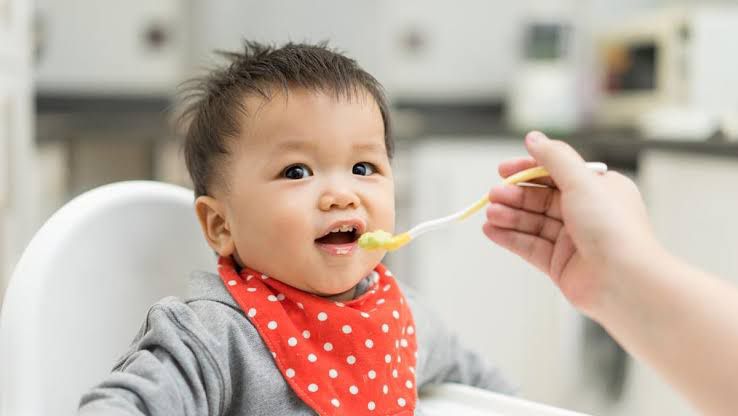 Acara berikutnya ialah penyampaian materi atau sesi edukasi oleh Yuniar Wardani, S.K.M., M.P.H., Ph.D dan Tyas Aisyah Putri, S.Tr. Keb, M.KM memberikan penyuluhan kepada para ibu tentang merawat anak yang baik dan benar seperti berikan ASI ekslusif, lakukan Imunisasi, perhatikan asupan makanan si kecil, atur waktu tidur anak dan berikan kasih sayang untuk si kecil. Selanjutnya anak-anak dan balita melakukan pemeriksaan kesehatan, konsultasi dengan dokter serta pemberian vitamin.Terakhir, yaitu sesi ‘BERMAIN BERSAMA’ dimana kegiatan ini untuk hiburan  anak-anak dan balita yang telah melakukan imunisasi, dengan melakukakan permainan yang edukatif untuk melatih motorik anak. Pemberian hadiah berupa cindramata bagi masyarakat yang telah hadir sebagai bentuk apresiasi karena telah sadar dan peduli dengan kesehatan sang buah hati. Masyarakat terlihat sangat antusias dan senang dalam mengikuti kegiatan ini. Dengan adanya kerjasama ini diharapkan dapat memberikan manfaat dan harapan sebagai bentuk upaya preventif dari penyakit yang menyerang anak-anak dan balita. Anak-anak sebagai generasi penerus bangsa,  mari bersama-sama wujudkan Indonesia Generasi Emas.Info Kontak	 Irma Puspita SariUniversitas Ahmad DahlanJl. Soga No. 68 Tahunan, Umbulharjo, Yogyakarta0856594190432300029096@webmail.uad.ac.idsss